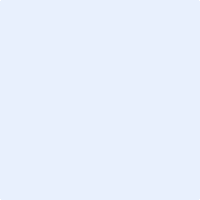 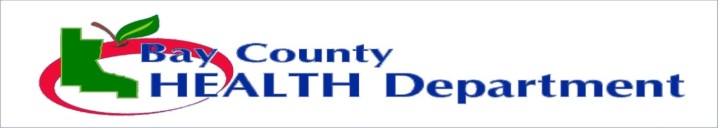 [DATE] [ADDRESS, CITY, STATE, ZIP] [PHONE NUMBER] Dear Parent or Guardian,Your child may have been exposed to scabies. Scabies is a disease of the skin caused by burrowing of the scabies mite. The mite is transmitted through direct skin-to-skin contact or through sharing of an infested person’s personal items such as clothing or bedding.Please observe your child for intense itching (especially at night) and rash. The rash can usually be seen in the following places:Between webs and sides of fingersWristsElbowsArmpitsBreastsWaistThighsGenitaliaLower buttocksInfants may experience rash on the:FaceScalpPalms of the handsSoles of the feetIf you are concerned that your child or anyone else in your family may have scabies, please see your doctor. Your doctor will be able to prescribe medicine that can kill the scabies mite. Usually one application of a prescription medicine meant to treat scabies is adequate. It is recommended that if your child has scabies, the entire family should be treated. Please discuss this with your doctor.Children with scabies should be excluded from school activities until the treatment is complete. Please call your doctor or the Bay County Health Department with questions at 989-895-4003.  Sincerely,[NAME AND TITLE] 